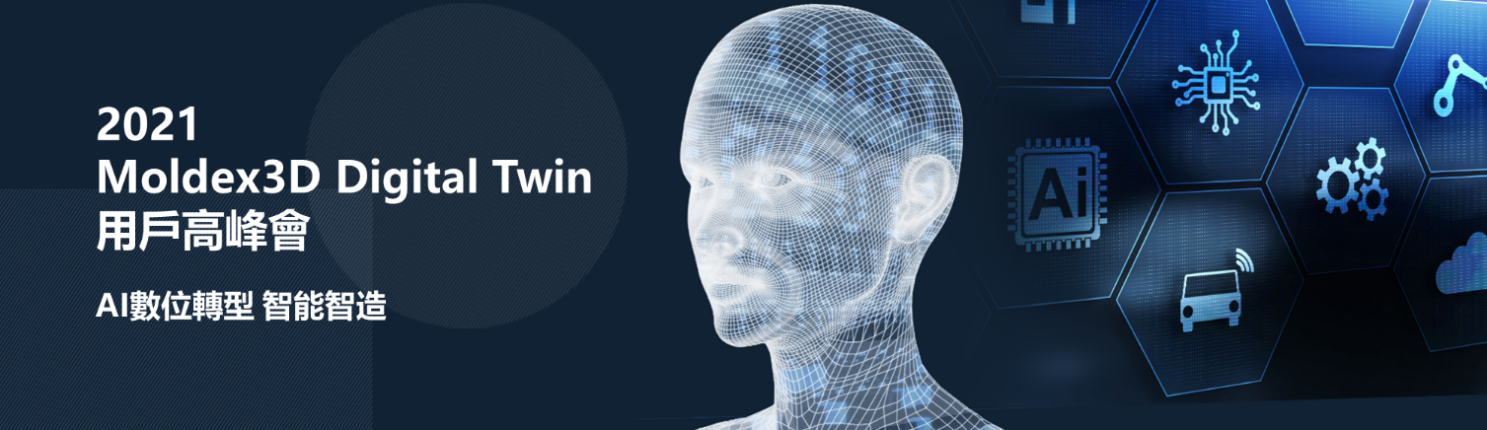 日期：2021/11/16(二)-17(三)地点：在线    在工业4.0智能制造的竞争浪潮下，全球制造业正积极往数字转型、虚实整合的方向迈进，受惠于5G技术革新, 各式各样的互联网装置已加速上市：智慧电动车、智慧家居办公、智慧医疗远程照护、以及制造业关注的智能制造工业互联网等。    Moldex3D致力于发展数字分身Digital Twin技术，协助塑料射出行业迈向AI数字转型 智能智造，2021 Moldex3D Digital Twins用户高峰会将于2021/11/16(二)~17(三)于在线举办，在此诚挚邀请您于本次大会中投稿，对于入选优质技术应用报告，我们邀请您在大会中演讲，您和您的企业在技术应用领域之成绩，将获得行业内的肯定认可，诚挚邀请您即刻投稿！会议流程 (科盛科技保有议程调整权利)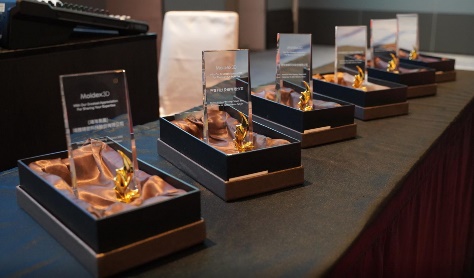 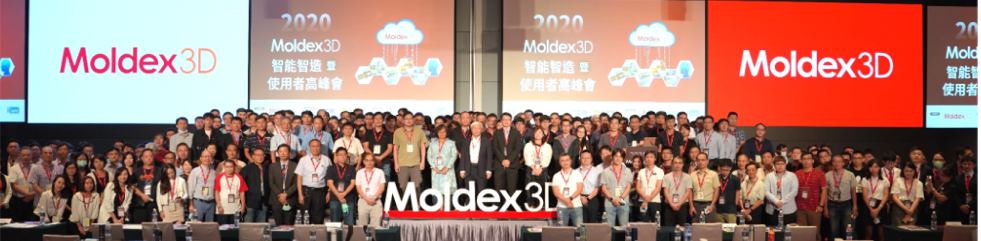 投稿方式：欢迎您踊跃投稿，有意投稿者请先完成下页之”投稿意愿表” (2021年10月15日以前截止)技术应用报告简报(PPT)与演讲视频(30分钟)：请于2021年11月05日前提供对于录取的技术应用报告与演讲视频，我们将提供演讲费与奖杯，感谢您及贵单位的参与投稿意愿表时间主题讲者2021/11/16(二)2021/11/16(二)2021/11/16(二)13:10-13:30在线签到在线签到13:30-14:00Moldex3D 工业4.0智能制造整合发展 科盛科技 张荣语 执行长14:00-14:30材料数位分身与云端材料库科盛科技 许嘉翔 副执行长14:30-14:40中场休息中场休息14:40-15:10机台数位分身与T0量产科盛科技 彭轶晖 副执行长15:10-15:40用户演讲用户演讲15:40-16:10用户演讲用户演讲2021/11/17(三)2021/11/17(三)2021/11/17(三)13:10-13:30在线签到在线签到13:30-14:00iSLM助力协同模具开发与成型知识管理科盛科技 杨文礼 副执行长14:00-14:30用户演讲用户演讲14:30-15:00用户演讲用户演讲15:00-15:20中场休息中场休息15:20-15:50MPE数字学习系统科盛科技 翁文欣 经理15:50-16:20用户演讲用户演讲16:20-16:50用户演讲用户演讲16:50-17:00闭幕闭幕公司名称演讲姓名部门职称公司电话手机E-mail投稿题目